от 22 июня 2022 года										№ 674Об отмене постановления администрации городского округа город Шахунья Нижегородской области от 25.12.2017 № 1814 «Об утверждении административного регламента Комитета муниципального имущества и земельных ресурсов городского округа город Шахунья Нижегородской области по предоставлению муниципальной услуги «Предоставление земельных участков для комплексного освоения территорий городского округа город Шахунья Нижегородской области» В соответствии с Земельным кодексом Российской Федерации, Федеральным законом от 27.07.2010 № 210-ФЗ (редакция от 02.07.2021) «Об организации предоставления государственных и муниципальных услуг» (с изменениями и дополнениями, вступившими в силу с 01.01.2022), Федеральным законом от 06.10.2003 № 131-ФЗ (редакция от 30.12.2021) «Об общих принципах организации местного самоуправления в Российской Федерации» администрация городского округа город Шахунья  п о с т а н о в л я е т:Отменить постановление администрации городского округа город Шахунья Нижегородской области от 25.12.2017 № 1814 «Об утверждении административного регламента Комитета муниципального имущества и земельных ресурсов городского округа город Шахунья Нижегородской области по предоставлению муниципальной услуги «Предоставление земельных участков для комплексного освоения территорий городского округа город Шахунья Нижегородской области». Начальнику общего отдела администрации городского округа город Шахунья Нижегородской области опубликовать настоящее постановление посредством размещения на официальном сайте администрации городского округа город Шахунья Нижегородской области.  Настоящее постановление вступает в силу со дня его официального опубликования. Контроль за исполнением настоящего постановления оставляю за собой.  Глава местного самоуправлениягородского округа город Шахунья						          Р.В.Кошелев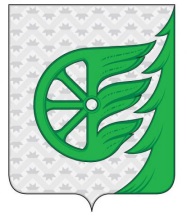 Администрация городского округа город ШахуньяНижегородской областиП О С Т А Н О В Л Е Н И Е